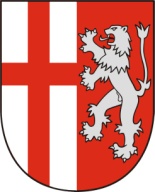 Usnesení č.9 ze schůze Zastupitelstva obce Pomezí konané dne 22.11.2023Usnesení č.1:Zastupitelstvo obce Pomezí určuje:                                                                     Ověřovatelé zápisu: Marta Zerzánková, Zdeněk CoufalNávrhovou komisi : Robin Bačovský, Jiří Dočekal zapisovatelem je Věra ChemišincováUsnesení č.2:Zastupitelstvo obce Pomezí schvaluje program zasedání dle pozvánkyUsnesení č.3:Zastupitelstvo obce bere na vědomí zprávu o činnosti rady obce.Usnesení č.4:Zastupitelstvo obce  Pomezí bere na vědomí plnění plánu výstavby v roce 2023.Usnesení č.5:Zastupitelstvo obce bere na vědomí zprávu o činnosti kulturní komise za rok 2023. Usnesení č.6:Zastupitelstvo obce schvaluje prodej st.p.č. 468 o výměře 234 m2 za cenu 100,00 Kč/m2.Usnesení č.7:Zastupitelstvo obce schvaluje pronájem části p.p.č. 761/1 o výměře 26 m2  a to za cenu 4,00 Kč/m2Usnesení č.8:Zastupitelstvo obce schvaluje  Plán výstavby v obci na rok 2024Usnesení č.9:Zastupitelstvo obce schvaluje Návrh rozpočtu obce na rok 2024 a Střednědobého rozpočtu obce na roky 2024 - 2027Usnesení č.10:Zastupitelstvo obce schvaluje Příkaz k provedení inventarizace majetku obce a jmenování členů hlavní inventarizační komise a dílčích inventarizačních komisí.Usnesení č.11Zastupitelstvo obce schvaluje Plán práce rady obce a zastupitelstva obce na I.pololetí roku 2024Usnesení č.12:Zastupitelstvo obce Pomezí schvaluje vložení majetku vodovodního řadu PE 100 RC 63x8, SDR11 délky 67 m – ZTV Pomezí čp. 479 – 484, napojený na stávající vodovodní řad v hodnotě 330 000 Kč umístěný na p.p.č. 4232 v k.ú. Pomezí do hospodaření Svazku obcí Vodovody Poličsko dle § 38 odst.2 zákona č. 250/2000 Sb., o rozpočtových pravidlech územních rozpočtů v platném znění, a to k 1.12.2023.Usnesení č.13:Zastupitelstvo obce  bere na vědomí předloženou zprávu a pověřuje starostu obce k jednání  s odborem územního plánování v Poličce, o možnostech obce vyjadřovat se k dané problematice výstavby nových rodinných domů soukromou společností.Usnesení č.14:Zastupitelstvo obce  zamítá provozování pošty Partner pod obcí.Usnesení č.15:Zastupitelstvo obce bere na vědomí zprávu o záměru  Agronei.a.s, týkající se rekonstrukce stávající stáje OMD Pomezí 500.Usnesení č.16:Zastupitelstvo obcí bere na vědomí zprávu o provedení Dílčího přezkoumání hospodaření obce.Usnesení č.17:Zastupitelstvo obce Pomezí schvaluje jako určeného zastupitele ve věcech územního plánování podle zákona č. 183/2006 Sb., o územním plánování a stavebním řádu, v platném znění (stavební zákon) do konce volebního období 2022 – 2026 pana Mgr. Tomáše Lopoura, starostu Obce Pomezí.Usnesení č.18:Zastupitelstvo obce Pomezí, příslušné podle ustanovení § 6 odst. 5 písm. a) zákona č.183/2006 Sb., o územním plánování a stavebním řádu, v platném znění (stavební zákon), rozhodlo v souladu u ustanovením § 44 písm. a) stavebního zákona o pořízení Změny č. 4 územního plánu Pomezí z vlastního podmětu.Usnesení č.19:Zastupitelstvo obce Pomezí schvaluje společný postup obce Pomezí a Svazku obcí Vodovody Poličsko při zadání veřejné zakázky „Vodovod a kanalizace pro 2 parcely v obci Pomezí.Usnesení č.20:Zastupitelstvo obce Pomezí schvaluje uzavření Smlouvy o sdružení veřejných zadavatelů mezi obcí Pomezí a Svazkem obcí Vodovody Poličsko na akci:“Vodovod a kanalizace pro 2 parcely v obci Pomezí“.Usnesení č.21:Zastupitelstvo obce Pomezí  schvaluje podání žádosti o dotaci z POV Pardubického kraje na rok 2024 a to na výstavbu doskočiště pro skok daleký ve sportovním areálu ZŠ horní.Starosta obce                          Mgr.Tomáš LopourOvěřovatelé zápisu:                 Marta Zerzánková                                                  Zdeněk CoufalZapisovatelka                           Věra Chemišincová